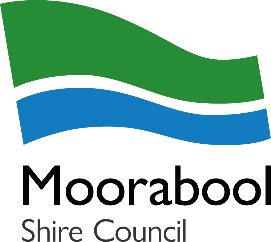 Youth Engagement Support (YES) ProgramREFERRAL FORMCouncil is funded by the Department of Families, Fairness and Housing through the Empower Youth Program to deliver the Youth Engagement Support (YES). The YES program targets young people who have disengaged or are at risk of disengaging from education, training and/or employment.            
Delivered by Council’s Youth Development Officers the program supports young people to create and achieve SMART goals based on the four delivery outcomes of the Empower Youth Program and facilitates the involvement of young people in the development and implementation of services.YES, works holistically with young people and their families, the program focuses on supporting young people to experience improved health and wellbeing, feel connected and participate in their community, to engage/renege education and training and to explore potential career pathways they may wish to follow. We support young people to identify the barriers and challenges they face in all aspects of their lives which impact on their engagement in education/training or employment. Wellbeing/Fitness/Social Connection ProgramsYES offers young people the opportunity to plan and engage in a variety of programs focused on wellbeing, fitness and social connection. The programs each aim to assist young people to: Build their confidenceLearn tools to support them to take care of their mental health and wellbeingMake friends and social connectionsEngage in and feel connected to their community Individual Support Young people referred to the YES program will be engaged in one-on-one individual support sessions (and optional group activities) will be provided by a qualified youth worker who will empower the young people to create and achieve individual goals. To re/engage in education, training, or employment. Early Intervention - Transition ProgramThe YES program also has an early intervention approach, providing transition support for students who have been identified as at-risk from two target groups, grade 6 students transitioning to year 7; and students entering an independent VCAL program at a foundation level. This program is offered from November term 4 through to term 1 the following year.Eligibility CriteriaThe young person is aged 12-25 years The young person lives, studies, or works in the Moorabool Shire The young person agrees to participate in the program Parent consent is provided for young people aged under 18 yearsUpon receipt of the referral, contact will be made with the referrer and connection will be made with the young person and/or parent/carer. If the young person chooses not to engage with this service, we will advise the referrer. If you would like to discuss a potential referral, please contact us on (03)5366 7100. Please send all referrals in writing to youthservices@moorabool.vic.gov.auPlease use the arrow keys to navigate through the form.PRIVACY & CONFIDENTIALITY
The personal information requested on this form is being collected by Council for reference and identification purposes.  We will only use personal information and health records provided by you for the purposes for which it was collected and for Council to fulfil its business requirements.  In accord with our Privacy Policy, we will not disclose your personal information without consent to a third party, institution or authority except where your permission is given, or it is required by law or other regulation.Personal Information is held by Moorabool Shire Council in accordance with the Privacy and Data Protection Act 2014 and Health Records Act 2001.
Please complete one of the following:
OR
Please send all referrals in writing to youthservices@moorabool.vic.gov.au.Date of Referral:       You can select date using the template or type date directly (DD/MM/YYYY)Has the young person given permission to contact them?
(Required)EMERGENCY CONTACT (Parent, Guardian, or Adult over the age of 18 years)EMERGENCY CONTACT (Parent, Guardian, or Adult over the age of 18 years)Name:Contact Details:Relationship to young
person:REFERRING AGENCY DETAILSREFERRING AGENCY DETAILSREFERRING AGENCY DETAILSREFERRING AGENCY DETAILSREFERRING AGENCY DETAILSName of worker:Name of worker:Name of agency/school:Name of agency/school:Relationship to young person:Relationship to young person:Mobile:Email:How is your school/agency currently supporting the young person?How is your school/agency currently supporting the young person?What other services/agencies are working with the young person?What other services/agencies are working with the young person?Does the young person have an additional need or a pre-existing mental health condition?Does the young person have an additional need or a pre-existing mental health condition?Do you anticipate the young person experiencing any barriers in accessing this program?Do you anticipate the young person experiencing any barriers in accessing this program?What are the young person’s strengths and interests?What are the young person’s strengths and interests?Has this young person accessed this service previously?Has this young person accessed this service previously?Please provide information in relation to any presenting issues and the impact on the young person participating in education, training or employment:Is there any other information that you would like to provide regarding this referral?CONSENT CONSENT Type of Consent:(required)VERBAL CONSENTVERBAL CONSENTI have discussed the above referral and received verbal consent from the parent/carer and young person for a referral to Moorabool Shire Council Youth Services for the client’s information to be disseminated for the purposes of this referral.I have discussed the above referral and received verbal consent from the parent/carer and young person for a referral to Moorabool Shire Council Youth Services for the client’s information to be disseminated for the purposes of this referral.Signature of referrer:Date:WRITTEN CONSENTWRITTEN CONSENTI have discussed this referral to Moorabool Shire Council Youth Services and have given consent for my information to be disseminated for the purposes of this referral.I have discussed this referral to Moorabool Shire Council Youth Services and have given consent for my information to be disseminated for the purposes of this referral.Young person signature 
(if under 18 years of age)
[Please note that a Parent/Carer signature is also required]:Young person (over 18 years of age) or Parent/Carer signature 
[If young person under 18 years of age]:Name of referrer:Date: